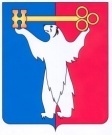 	АДМИНИСТРАЦИЯ ГОРОДА НОРИЛЬСКА КРАСНОЯРСКОГО КРАЯРАСПОРЯЖЕНИЕ20.08.2014	г. Норильск   	          № 4257О внесении изменений в распоряжение Администрации города Норильска                     от 10.02.2014 № 588В связи с проведением организационных мероприятий, связанных с численностью органов местного самоуправления муниципального образования город Норильск, внести изменения в План мероприятий по увеличению доходов, оптимизации расходов и совершенствованию долговой политики муниципального образовании город Норильск, утвержденный распоряжением Администрации города Норильска от 10.02.2014 № 588,Внести в План мероприятий по увеличению доходов, оптимизации расходов и совершенствованию долговой политики муниципального образовании город Норильск, утвержденный распоряжением Администрации города Норильска от 10.02.2014 № 588, следующие изменения:В графе «Срок реализации мероприятий» пунктов 1.1, 1.2 раздела «Оптимизация расходов» цифры «01.08.2014» заменить на цифры «01.10.2014».В графе «Дата заседания рабочей группы» пунктов 1.1, 1.2 раздела «Оптимизация расходов» цифры «11.08.2014» заменить на цифры «11.10.2014».Руководитель Администрации города Норильска                              Е.Ю. Поздняков